                                                                                                     Утверждаю:                                                                    Глава администрации Васильевского с/п                                                                                          _________________ Онохин Б.Г.                              СХЕМА ОРГАНИЗАЦИИДОРОЖНОГО ДВИЖЕНИЯ  С  ДИСЛОКАЦИЕЙ ДОРОЖНЫХ ЗНАКОВ НА ДОРОГАХ  ВАСИЛЬЕВСКОГО   СЕЛЬСКОГО ПОСЕЛЕНИЯ      ШУЙСКОГО  МУНИЦИПАЛЬНОГО РАЙОНА  ИВАНОВСКОЙ ОБЛАСТИс. Васильевское ,2016 ОГЛАВЛЕНИЕ1.  Движение автотранспорта по дорогам васильевского сельского поселения......42. Состояние   и характеристика дорог местного пользования...................................63. Благоустройство дворовых территорий......................................................................84. Основные цели и задачи  программы..........................................................................85. Дорожные знаки  и их классификация........................................................................96. Описание знаков дорожного движения.......................................................................97. Установка и зоны действия знаков...............................................................................108. Паспорт "Дислокация дорожных знаков предлагаемых к установкена дорогах местного значения муниципального образованияВасильевское сельское поселение»..................................................................................189. Дислокация дорожных  знаков в селе Васильевское..............................................1910. Номенклатура дорожных знаков предлагаемых к установке на автомобильных дорогах  местного значения   Васильевского сельского  поселения  Шуйского муниципального  района..................................................................................................22                                                                 ВВЕДЕНИЕДата образования  Васильевского сельского поселения относится к 1927 году.Настоящая дата образования с. Васильевское неизвестна. До наших дней дошла «Уставная Грамота дворцовых Афанасьевского и Васильевского сёл с деревнями и крестьянами» от 28.02.1554 года, выданная царём Иваном IV (Грозным), которая и подтверждает, что уже к этому времени село было большим и принадлежало царю. С 1619 года село было пожаловано царём за службу князю Дмитрию Михайловичу Черкасскому. До революции село являлось центром Васильевской волости Шуйского уезда Владимирской губернии. Население в 1859 году: 1009 чел. — село Васильевское, 618 чел. — деревня Запрудье (ныне в черте села). В 1897 году[2] — общая численность   жителей составила 1104 чел. Васильевское сельское поселение расположено в северо-восточной части Шуйского муниципального района. Расстояние по автодороге от села Васильевское до райцентра Шуя - 20 км, до областного центра Иваново -55 км. Рядом проходит автомобильная дорога общего пользования регионального значения( Р-71) Ковров-Шуя-Кинешма. По территории сельского поселения протекает река Матня и впадающий в неё ручей. Площадь населённого пункта с. Васильевское  в существующих границах – 228 га. Население  села 1300 человек (на 01.2013г). По численности населения село относится к группе больших сельских населенных пунктов. Климатические и геологические условия. Cогласно СНиП23-01-99* «Строительная климатология» Шуйский район Ивановской области относится к умеренно-континентальному климату: 1. Климатический район II В. 2. Расчетная зимняя температура наружного воздуха -30  0С. 3. Высота снежного покрова в среднем 58см. 4. Нормативная глубина промерзания грунтов 1,62м. 5.Ветровой режим: преобладание ветров юго-западного направления. Территория населенного пункта имеет спокойный рельеф с общим уклоном в южном и юго- восточном направлениях. По имеющимся геологическим данным грунтами являются суглинки и глины полутвердые. Уровень грунтовых вод от поверхности земли в среднем около 1.5м.  В населённом пункте д. Мотово от дороги регионального значения Р-71 (со стороны г. Шуя) отходит  дорога к с. Васильевскому с гравийно-асфальтовым покрытием по улицам Заречная- Балахнина и со стороны   г. Родники по ул. Фрунзе.  Кроме этого с региональной дороги есть асфальто-гравийная  дорога для въезда  в центр с. Васильевское.  1.  ДВИЖЕНИЕ АВТОТРАНСПОРТА ПО ДОРОГАМ ВАСИЛЬЕВСКОГО СЕЛЬСКОГО ПОСЕЛЕНИЯКлассификация автомобильных дорог  в соответствии с федеральным законом № 257 от 8.11.2007 г. «Об автомобильных дорогах и о дорожной деятельности в Российской федерации»:Автомобильные дороги в зависимости от их значения подразделяются на:а) автомобильные дороги федерального значения;б) автомобильные дороги регионального или межмуниципального значения;в) автомобильные дороги местного значения;г) частные автомобильные дороги.Автомобильные дороги в зависимости от вида разрешенного использования подразделяются на автомобильные дороги общего пользования и автомобильные дороги необщего пользования.К автомобильным дорогам общего пользования относятся автомобильные дороги, предназначенные для движения транспортных средств неограниченного круга лиц.Перечень автомобильных дорог общего пользования федерального значения утверждается Правительством Российской Федерации.Автомобильными дорогами общего пользования местного значения поселения являются автомобильные дороги общего пользования в границах населенных пунктов поселения, за исключением автомобильных дорог общего пользования федерального, регионального или межмуниципального значения, частных автомобильных дорог. Перечень автомобильных дорог общего пользования местного значения поселения может утверждаться органом местного самоуправления поселения.Автомобильные дороги по условиям движения и доступа к ним разделяются на следующие классы:а) автомагистраль;
б) скоростная автомобильная дорога;
в) обычная автомобильная дорога (не скоростная автомобильная дорога).Автомобильные дороги по транспортно-эксплуатационным характеристикам и потребительским свойствам разделяют на категории в зависимости от:а) общего числа полос движения;
б) ширины полосы движения;
в) ширины обочины;
г) наличия и ширины разделительной полосы;
д) типа пересечения с автомобильной дорогой и доступа к автомобильной дороге.                                                                                                                    Таблица 1Дороги  местного значения Васильевского сельского поселения относятся  4 –ой и 5-ой категории. Разделительные полосы на  только на главной дороге.Транспортная инфраструктура Васильевского сельского поселения является составляющей инфраструктуры Шуйского района Ивановской области. Ближайшая железнодорожная станция находится на расстоянии в 20 км. 
Автомобильные дороги имеют стратегическое значение для Васильевского сельского поселения. Они связывают обширную территорию поселения с соседними территориями, населенные пункты поселения с районным центром, обеспечивают жизнедеятельность всех населенных пунктов поселения, во многом определяют возможности развития поселения, по ним осуществляются автомобильные перевозки грузов и пассажиров. Автобусное движение от автовокзала г. Шуя осуществляется по следующим маршрутам: до д. Чижово через населенные пункты д. Иванцево и д. Литвинцево по дороге Р-71;до с. Васильевское ( здание автостанции с.Васильевское) черезд. Михалково, д. Михалёво д. Мотово по дороге Р-71.До пгт. Родники через село Васильевское и деревни Никитинское и Чечкино-Богородское по дороге Р-71.Кроме автобусных перевозок  общего пользования,  в Васильевском  сельском поселении, по дороге Р-71 проходят маршруты школьных автобусов , перевозящих  школьников от места проживания до общеобразовательного учреждения. Школьные перевозки - организованные перевозки обучающихся, не относятся к перевозкам общего пользования.Техническое состояние автомобильных дорог, улиц, искусственных сооружений, железнодорожных переездов, по которым проходят школьные автобусные маршруты, их инженерное оборудование, порядок их ремонта и содержания должны удовлетворять требованиям безопасности движения. Государственные стандарты Российской Федерации, определяются строительными нормами и правилами, технического ремонта и содержания, автомобильных дорог и  другими нормативными документами. По своему назначению  школьные перевозки  подразделяются на:регулярные перевозки обучающихся от мест проживания, до места расположения общеобразовательного учреждения и обратно, по утвержденным школьным автобусным маршрутам; специальные перевозки групп обучающихся при организации экскурсионных, развлекательных, спортивных и иных культурно-массовых мероприятий, а также  перевозки в летние оздоровительные лагеря отдыха и т.д. Движение школьных автобусов может осуществляться на дорогах I - IV категории, соответствующих требованиям безопасности дорожного движения, а также при реализации мер компенсирующего характера, прописанные в акте обследования школьного автобусного маршрута.Допускается движение школьного автобуса по автомобильным дорогам V категории с шириной укрепленной поверхности проезжей части 4,5 метра и менее, которые должны  быть обозначены дорожными знаками 2.6 и 2.7 по ГОСТ Р 52290-2004. Скорость движения школьного автобуса на данных участках автомобильных дорог не должна превышать 40 км/ час. В случае появления встречного транспортного средства школьный автобус должен занять крайнее правое положение с возможным выездом правых колес на обочину и остановиться для пропуска встречного транспорта независимо от приоритета движения, регламентирующего знаками 2.6 и 2.7.В МОУ Васильевская СШ имеется свой транспорт, и все перевозки школьников организовываются самостоятельно администрацией школы. Автобусные маршруты согласованы с администрацией Васильевского сельского поселения, но имеется ряд недоработок:          Места остановок школьного автобуса должны соответствовать требованиям ОСТ 218.1.002-2003 «Автобусные  остановки на автомобильных дорогах. Общие требования».                                                                                                                                                       Имеющиеся остановки школьных автобусов не соответствуют обозначенным дорожным знакам 5.16 по ГОСТ Р 52290-2004 с указанием времени прохождения школьных автобусов, осуществляющих перевозку обучающихся.     2. СОСТОЯНИЕ   И ХАРАКТЕРИСТИКА ДОРОГ МЕСТНОГО ПОЛЬЗОВАНИЯРазвитие экономики поселения во многом определяется эффективностью функционирования автомобильного транспорта, которая зависит от уровня развития и состояния сети внутри поселковых автомобильных дорог общего пользования.   Частота маршрутного сообщения определяется количеством рейсов.
Наиболее важной проблемой развития сети автомобильных дорог поселения являются внутри поселковые автомобильные дороги общего пользования. В настоящее время внутри поселковые автомобильные дороги общего пользования находятся в нормальном  состоянии, а разработанная муниципальная программы по содержанию дорог,  помогает поддерживать их в  удовлетворительном состоянии. К сожалению, объем инвестиций в дорожный комплекс является явно недостаточным, а рост уровня автомобилизации значительно опережает темпы роста развития дорожной сети. Проведенный анализ эффективности работ по текущему ремонту и ремонту путем частичного асфальтирования дороги на въезде в село со стороны г. Шуя, а также подсыпки гравия в образовавшиеся выбоины и ямы не дорогах сельского поселения, не решает  основной задачи по качественному содержанию дорог и требует дополнительных инвестиций. В настоящее время основное движение в с. Васильевское  осуществляется по улицам: Заречная, Балахнина, Глазкова, Фрунзе, Дадукина, Советская, Больничная, Новая. Проезжие части этих, а также других основных улиц имеют, асфальто-гравийное покрытие. На главных улицах есть пешеходные дорожки, тротуаров мало. Второстепенные улицы имеют твёрдое щебёночное,  или грунтовое покрытие. Жилые дома располагаются по всем улицам посёлка.  На улицах: Фрунзе, Советская Луговая, Школьная, Балахнина, Заречная, Глазкова, Первомайская, Школьная, Совхозная, Северная, Полевая имеются двухэтажные дома с элементами благоустройства. На второстепенных улицах расположены в основном одноэтажные деревянные дома.       Имеющиеся  автомобильные дороги в своем большинстве   отвечают нормативным требованиям, но отсутствие дорожных знаков  на некоторых участках дорог, создаёт определённые трудности в части обеспечения безопасности движения. Необходимо в срочном порядке исправить существующее положение и на улицах поселения установить  необходимые дорожные знаки, в том числе на маршрутах движения рейсовых и школьных автобусов.  По 131-му Федеральному Закону о местном самоуправлении за установку знаков или замену поврежденных отвечает орган местного самоуправления, в границах которого организовано дорожное движение. В частности, в сельском поселении Васильевское данная обязанность возложена на главу поселения. Для установки любого дорожного знака администрацией поселения издается соответствующее постановление, которое согласовывается с отделением ГИБДД. 
В настоящее время в сельском поселении Васильевское, на основных дорогах с интенсивным движением автотранспорта и пешеходов,  действительно назрела необходимость установка  дорожных знаков. Глава администрации своим распоряжением создаёт комиссию, которая определяет дислокацию дорожных знаков на дорогах местного значения.Вновь установленные дорожные знаки вносятся в дислокацию дорожных знаков, которая хранится в отделении ГИБДД.  При утере или повреждении дорожных знаков начальник отделения ГИБДД выносит предписание на их установку, которое также направляется главе сельского поселения 
На замену или восстановление поврежденного дорожного знака отводится 3 суток (кроме знаков приоритета, срок установки которых – 1 сутки). С целью сохранения дорожных покрытий на территории муниципального образования запрещается:       -   подвоз груза волоком;       -   сбрасывание при погрузочно-разгрузочных работах на улицах рельсов, бревен, железных балок, труб, кирпича, других тяжелых предметов и складирование их;       -  перегон по улицам населенных пунктов, имеющим твердое покрытие, машин на гусеничном ходу;       - движение и стоянка большегрузного транспорта на внутриквартальных пешеходных дорожках,     Протяжённость автомобильных дорог местного пользования  в Васильевском сельском поселении Шуйского муниципального района Ивановской области  составляет 29,5 км. В основном все главные улицы с автомобильным движением имеют твёрдое асфальтовое,  щебёночное и грунтовое покрытие.Характеристика  дорог на основных улицах Васильевского сельского поселения                                                                                                                                                              Таблица   №  2 В Васильевском сельском поселении имеется 25 улиц из них: С асфальтовым покрытием – 8 улиц;С гравийно- щебёночным покрытием – 14улиц;Смешанное покрытие – 2 улицы;Грунтовое покрытие – 1 улица3. БЛАГОУСТРОЙСТВО ДВОРОВЫХ ТЕРРИТОРИЙОпределённые недоработки имеют место в благоустройстве и санитарном содержании дворовых территорий. Работы по благоустройству дворовых территорий сельского поселения и проездов к ним  не приобрели пока комплексного, постоянного характера, не переросли в полной мере в плоскость конкретных практических действий. До настоящего времени в сельском поселении отсутствует специализированное предприятие по благоустройству села, медленно внедряется практика благоустройства территорий на основе договорных отношений с организациями различных форм собственности и гражданами.          Эти проблемы не могут быть решены в пределах одного финансового года, поскольку требуют значительных бюджетных расходов, для их решения требуется участие не только органов местного самоуправления, но и органов государственной власти, поэтому администрация Васильевского сельского поселения разработала Муниципальную комплексную программу, включающую в себя весь спектр задач по благоустройству  сельского поселения. Кроме этого  планируется привлечение самих жителей к проблемам благоустройства, рассчитанным на весь период работы Программы. 4. ОСНОВНЫЕ ЦЕЛИ И ЗАДАЧИ  ПРОГРАММЫОсновными целями разработанной Программы являются обеспечение сохранности жизни, здоровья граждан и их имущества, гарантии их законных прав на безопасные условия движения на дорогах, установка дорожных знаков, недопущение роста дорожно-транспортных происшествий, улучшение организации дорожного движения.В настоящее время  предприятие, занимающиеся комплексным благоустройством на территории  сельского поселения, находится в стадии становления, а после оформления всех необходимых документов, приступит к решению поставленных перед ним задач:- проведение паспортизации   дорог местного значения;- установка дорожных знаков на дорогах местного значения;- своевременное выявление, ликвидация и профилактика возникновения опасных участков на дорогах сельского поселения « Васильевское».- ремонт существующих дорожных покрытий;- освещение дорог;- содержание дорог в зимний и летний период.             5. ДОРОЖНЫЕ ЗНАКИ  И ИХ КЛАССИФИКАЦИЯДорожные знаки классифицируются на 8 типов:6. ОПИСАНИЕ ЗНАКОВ ДОРОЖНОГО ДВИЖЕНИЯПредупреждающие знаки - первая категория знаков дорожного движения. Номера предупреждающих знаков начинаются на цифру «1». Знаки данной категории информируют водителя об опасностях на дорогах. Знаки предупреждают о приближение к железнодорожному переезду, об опасных поворотах, о крутых подъемах или спусках, о сужении дороги. Знаки приоритета - вторая категория знаков дорожного движения. Номера знаков приоритета начинаются на цифру «2». Знаки данной категории распределяют приоритеты поезда пересечения проезжих частей (перекрестков) или проезда узких частей дорог. В категорию знаков приоритета входят такие знаки как: главная дорога, уступи дорогу, пересечение со второстепенной дорогой и т.д. Запрещающие знаки – третья категория знаков дорожного движения. Номера запрещающих знаков начинаются на цифру «3». Знаки данной категории запрещают движение транспортных средств изображенных на знаке, а так же запрещают движение всех транспортных средств за редким исключением. Запрещают остановку, стоянку, обгон транспортных средств, ограничивают скорость движения. Предписывающие знаки – четвертая категория знаков дорожного движения. Номера предписывающих знаков начинаются на цифру «4». Знаки данной категории обязывают водителей транспортных средств, двигаться только в том направление, в котором предписывает знак, ограничивают минимальную скорость движения и т.д. Знаки особых предписаний – пятая группа знаков дорожного движения. Номера знаков особых предписаний начинаются на цифру «5». Знаки данной категории регулируют дорогу с односторонним движением, обозначают жилую зону, автомагистрали, дорогу для автомобилей, пешеходные переходы, зону искусственной неровности, начало и конец населенных пунктов, направление движения по полосам и т.д. Информационные знаки – шестая группа знаков дорожного движения. Номера информационных знаков начинается на цифру «6». Знаки данной категории информируют водителей о парковках, номерах дорог, о названиях объектов, схемах движения на сложном перекрестке, указывают направления, обозначающие место разворота или зону для разворота и т.д. Знаки сервиса - седьмая категория знаков дорожного движения. Номера знаков сервиса начинаются на цифру «7». Информируют водителей о наличии на дороге автозаправочных станциях, гостиниц или отелей, станций технического обслуживания транспортных средств, о местах отдыха или ночевки. Знаки дополнительной информации – последняя восьмая группа знаков дорожного движения. Номера дополнительных знаков начинаются на цифру «8». Обозначают для водителей начало или конец зоны действия знаков, под которыми установлена табличка, протяженность опасного участка дороги, обозначают на какой вид транспортного средства распространяется знак, под которым установлена табличка, обозначает способ парковки и т.д.7.УСТАНОВКА И ЗОНЫ ДЕЙСТВИЯ ЗНАКОВ
         Место установки. При выборе места установки знака учитывают характер передаваемой им информации, особенности зрительного восприятия знака водителями, а также интенсивность и скорость движения транспортных средств на этом участке. В зависимости от значения знака водитель может совершать различные действия, вплоть до остановки автомобиля. Поэтому расстояние видимости и расстояние от знака до места, о котором он предупреждает, должны быть достаточными для оценки его содержания, принятия решения и выполнения водителем определенных действий по управлению автомобилем.
           В соответствии с ГОСТ Р 52289-2004 «Технические средства организации дорожного движения. Правила применения дорожных знаков, светофоров и разметки» предупреждающие знаки (за редким исключением) устанавливают на автомобильных дорогах на расстоянии 150-300 м от начала опасного участка, а в населенных пунктах на расстоянии 50-100 м. При этом учитывают, что скорость движения в первом случае выше, чем во втором. 
           Все запрещающие и предписывающие знаки, а также знаки приоритета (кроме знаков 2.3.1-2.3.7) устанавливают непосредственно перед участками дорог, на которых изменяется порядок движения или вводятся какие-либо ограничения. Знаки 2.3.1 -2.3.7 выполняют функцию предупреждения, поэтому их устанавливают так же, как и предупреждающие знаки.
            Большинство знаков особых предписаний, информационных и все знаки  сервиса устанавливают перед началом участка дороги с характерными условиями движения или перед объектом, о которых эти знаки информируют. Исключения составляют знаки предварительного указания направлений, которые (как и предупреждающие знаки) должны быть установлены заранее. Расстояние их установки до ближайшего пересечения в каждом случае оговаривается стандартом.
            Зона действия. Предупреждающие знаки информируют об определенном участке дороги повышенной опасности, протяженность которого определяет сам водитель. Если дорожная обстановка не дает четкого представления о протяженности участка, то предупреждающие знаки целесообразно применять с табличкой 8.2.1.
           Ограничения, вводимые запрещающими и предписывающими знаками, распространяются, как правило, до ближайшего перекрестка (при отсутствии перекрестка – до конца населенного пункта). Это объясняется возможностью выезда из бокового проезда на дорогу с введенным ограничением водителя, который об этом ограничении не знает. При необходимости зону действия можно уменьшить с помощью соответствующих табличек или знаков. Увеличить ее можно только путем их повторения после каждого перекрестка. Наряду с этим среди запрещающих и предписывающих имеются знаки локального действия. Вводимые ими ограничения распространяются лишь на то пересечение или то сечение дороги, перед которым они установлены. К ним относятся знаки 3.1, 3.18.1, 3.18.2, 3.19, 4.1.1-4.2.3, причем знак 4.1.1, установленный в начале улицы (после перекрестка), также действует до ближайшего пересечения.
           Среди знаков приоритета локальный характер носят знаки 2.4 и 2.5. Их устанавливают непосредственно перед местом, где нужно уступить дорогу (без остановки или с остановкой транспортных средств). Знаки 2.6 и 2.7 действуют только на узкий участок дороги, устанавливая очередность проезда. Знаки 2.3.1-2.3.7 предупреждают о пересечении второстепенной дороги, поэтому зона их действия – до ближайшего перекрестка. 
           Действие знаков особых предписаний, информационных и знаков сервиса обычно распространяется на конкретный участок дороги, где установлен определенный порядок движения, либо до объекта, о котором эти знаки информируют. Зона действия знака 6.2 «Рекомендуемая скорость» распространяется до ближайшего перекрестка. 
           Особое место занимают знаки, информирующие об определенном порядке движения на дороге или в населенном пункте. Информация о порядке движения на дорогах осуществляется с помощью знаков 2.1, 5.1, 5.3, 5.5, 5.8 и 5.11. Зона действия этих знаков (независимо от встречающихся на пути следования перекрестков) заканчивается лишь после установки соответствующих знаков 2.2, 5.2 и т. д. Разумеется, водители, выезжающие из боковых проездов на дороги, должны быть проинформированы о порядке движения на этих дорогах. Это обеспечивается путем установки знаков 5.1 и 5.3 с табличками 7.1.3-7.1.4 или специальными знаками, предусмотренными стандартом. 
           Зона действия знаков 5.21, 5.23, 5.25, 5.27, 5.29, 5.31 так же, как и в предыдущих случаях, заканчивается после установки соответствующих знаков 5.22, 5.24, 5.26 и т. д. Они вводят определенный порядок движения или в пределах зоны действия этих знаков, или в пределах всего населенного пункта. Поэтому эти знаки устанавливают на всех въездах в зону или населенный пункт. Место установки знака 5.23 не обязательно должно совпадать с административной границей населенного пункта. Его целесообразно устанавливать после этой границы там, где фактически требуется вводимое знаком ограничение скорости (начало жилой застройки, пешеходного движения).
            Повторение, дублирование и предварительная установка знаков. В практике организации движения нередко возникает необходимость в установке двух и более одинаковых знаков. При этом один из них является основным, а остальные выполняют роль повторных, дублирующих или предварительных знаков (рис. 8.2). Основным является знак, устанавливаемый у объекта, на который распространяется действие или информация этого знака. Основной знак, кроме специально оговоренных случаев, устанавливают справа по ходу движения.
          Повторение знака – это установка знака, одноименного с основным, на некотором расстоянии за ним по ходу движения.
          Дублирование знака – это установка знака, одноименного с основным, в одном створе слева от дороги, на разделительной полосе (островке) или над проезжей частью.
          Предварительная установка знака – это установка знака, одноименного с основным, на некотором расстоянии до него. 
          Повторение знака является необходимым, если в зоне его действия находится пересечение дорог. Повторный знак устанавливают сразу за перекрестком (если не вводится зональное ограничение) или реже перед ним. Это зависит от характера передаваемой знаком информации.
          Перед каждым перекрестком повторяют знак 2.1 при основном знаке, устанавливаемом в начале дороги. Необходимость в этом диктуется характером знаков 2.5 или 2.4. Их устанавливают перед выездом на главную дорогу с боковых улиц, но они не информируют водителя, что эта дорога главная, а требуют лишь уступить дорогу с обязательной остановкой или без нее. Вместо повторного знака 2.1 можно применять одну из разновидностей знака 2.3. Однако, учитывая, что его устанавливают не непосредственно перед перекрестком, а на определенном расстоянии до него (что не всегда возможно в условиях города), применение знака целесообразно вне населенных пунктов.
         После перекрестка с табличкой 8.1.1 повторяются предупреждающие знаки, если перекресток находится между местом установки основного знака и опасным участком дороги, о котором этот знак предупреждает. При большой зоне действия запрещающих знаков они повторяются после каждого перекрестка (или после населенного пункта), находящегося в этой зоне. Чаще всего такая необходимость возникает при ограничении скорости, обгона, остановки и стоянки автомобилей. Типичной ошибкой в этих случаях является установка одного знака с табличкой 8.2.1, где указана зона большого протяжения, в пределах которой встречаются перекрестки или даже населенные пункты. Избежать повторения после каждого перекрестка знаков ограничения стоянки или максимальной скорости можно путем введения зонального ограничения с помощью соответственно знаков 5.27 или 5.31. Знаки запрещения остановки и стоянки целесообразно повторять с табличкой 8.2.4 на перегонах между перекрестками, устанавливая их после мест разворота, для информирования водителя о том, что после разворота он попадает в зону их действия. 
         Знаки особых предписаний 5.5 и 5.8 целесообразно повторять после сложных пересечений с тем, чтобы водитель мог своевременно определить продолжение дороги с односторонним или реверсивным движением. Знак 5.14 необходимо обязательно повторять после каждого перекрестка, устанавливая его над полосой, выделенной для маршрутных транспортных средств. Отсутствие повторного знака 5.14 после перекрестка означает, что указанная полоса может быть использована всеми водителями, так как применяемая для тех же целей разметка 1.23 может быть не видна из-за грязи или снега на дорожном покрытии.           
         Исключительным случаем является обязательное повторение знаков 1.1, 1.2, 1.9, 1.10, 1.23, 1.25 на дорогах вне населенных пунктов. Они предупреждают водителя об особо опасных условиях движения и повторяются независимо от наличия перекрестка после установки основного знака. Повторный знак в указанных случаях устанавливают за 50-100 м до начала опасного участка, поэтому применение совместно с ним таблички 8.1.1 не обязательно. Знаки 1.23 и 1.25 повторяются и в населенных пунктах.
         Дублирование знака применяют в тех случаях, когда имеется опасение, что основной знак может быть не замечен водителем. Такая ситуация возможна при достаточно широкой проезжей части и интенсивном движении. При наличии двух и более полос для движения в одном направлении обязательно дублируют знаки, ограничивающие левый поворот или разворот транспортных средств, так как эти маневры совершаются из крайней левой полосы.
         Предварительная установка знака является для водителя предупреждением о предстоящем ограничении или изменении порядка движения, вводимом основным знаком. Необходимость в установке предварительного знака отпадает, если стандартом предусмотрен соответствующий предупреждающий знак. Например, перед кольцевой развязкой, обозначенной знаком 4.3, может быть в необходимых случаях установлен знак 1.7 или знаку 5.6 предшествовать знак 1.21. Однако многообразие подобных случаев в практике организации движения потребовало бы значительно увеличить группу предупреждающих знаков. В этом нет необходимости, учитывая возможность установки предварительных знаков. Тем более, что предварительный знак, имеющий одинаковый символ с основным, более точно передает водителю информацию о характере предстоящих изменений.   Предварительные знаки устанавливают для предупреждения: 
о необходимости изменения маршрута, если требование основного знака не может быть выполнено водителем (установка предварительно знаков 3.11—3.15 с табличкой 8.1.1);об изменении порядка движения (установка предварительно знаков 5.15.1 и 5.15.2, а также 2.2, 2.4, 3.1, 5.1—5.3, 6.19.1 и 6.19.2 с табличкой 8.1.1);об объектах, расположенных на пути следования (установка предварительно знаков сервиса с указанием на них расстояния до объекта).
Во всех перечисленных случаях необходимость и способы установки повторных и предварительных  знаков оговариваются стандартом.  Совместное применение дорожных знаков. В практике организации движения часто возникают ситуации, когда один знак требует установки еще одного или группы знаков. Помимо уже перечисленных случаев повторения, дублирования и предварительной установки знаков, такая необходимость появляется, например, при определении приоритета в движении, организации одностороннего движения, выделении полосы для маршрутных транспортных средств и т. д. Обязательное совместное применение знаков представлено в табл. 8.2. 
                                        Применение знаковТаблица 3
          В зависимости от условий движения совместно с установленным в соответствии с требованиями стандарта знаком могут применяться и другие знаки, целесообразность которых определяется конкретной дорожной ситуацией (например, знаки ограничения скорости, запрещения стоянки, остановки и обгона и т. д.).
Способы установки знаков. Дорожные знаки устанавливают справа по ходу движения автомобиля, слева или над проезжей частью располагают дублирующие. Над проезжей частью располагают знаки 5.15.1 и 5.15.2, указывающие направление движения по полосам, а также предварительные указатели направлений 6.9.2. Размещают над дорогой и другие основные знаки, если содержащаяся на них информация относится к отдельной полосе движения (в этом случае необходимо применять дополнительную табличку 8.14).
         Высоту и способ установки в каждом конкретном случае выбирают из условий наилучшей видимости знака. Кроме того, следует учитывать возможность случайного или преднамеренного их повреждения, а также загрязнения лицевой поверхности брызгами от проходящих автомобилей.
           На автомобильных дорогах стойки знаков устанавливают за бровкой земляного полотна – на бермах, присыпанных к обочине, и откосах насыпи, а также на полосе отвода за боковой канавой или над обочинами. При этом расстояние от края обочины до ближайшего края знака должно составлять 0,5-2,0 м (см. рис. 8.3,а-в), а до края знаков индивидуального проектирования – 0,5-5,0 м. В стесненных условиях (как исключение) стойки знаков устанавливают на обочинах или разделительной полосе при соблюдении минимально допустимого расстояния 1 м между проезжей частью и краем знака (см. рис. 8.3,д,ж). В этих случаях знаки не должны ограничивать видимость, а их стойки должны быть ударобезопасными или иметь защитные ограждения.
          В населенных пунктах знаки устанавливают: на индивидуальных стойках или колонках; на одной колонке со светофором; на кронштейнах, прикрепленных к осветительным мачтам, опорам контактной сети трамваев и троллейбусов или стенам зданий, на тросах-растяжках.         Допускается установка знаков над тумбами, расположенными на островках безопасности. Установкой дорожных знаков должна заниматься специализированная организация, имеющая лицензию на данный вид  работ.8. П А С П О Р Т "Дислокация дорожных знаков предлагаемых к установкена дорогах местного значения муниципального образованияВасильевское сельское поселение»Обеспечение безопасности дорожного движения является одной из важных социально-экономических и демографических задач Российской Федерации. Аварийность на автомобильном транспорте наносит огромный материальный и моральный ущерб как обществу в целом, так и отдельным гражданам. Дорожно-транспортный травматизм приводит к исключению из сферы производства людей трудоспособного возраста. Гибнут и становятся инвалидами дети. 
         Ежегодно в Российской Федерации в результате дорожно-транспортных происшествий погибают и получают ранения свыше 270 тыс. человек. На дорогах, за последние 7 лет погибло 7 900 детей в возрасте до 16 лет, были травмированы 166 020 детей. Демографический ущерб от дорожно-транспортных происшествий и их последствий за 2004 – 2010 годы суммарно составил 506 246 человек.
        Суммарный размер социально-экономического ущерба от дорожно-транспортных происшествий и их последствий за 2004 – 2010 годы оценивается в 7 326,3 млрд. рублей, что можно сопоставить с расходами консолидированного бюджета Российской Федерации в 2011 году на финансирование социальной политики(7 453,3 млрд. рублей).
         Обеспечение безопасности дорожного движения является составной частью национальных задач обеспечения личной безопасности, решения демографических, социальных и экономических проблем, повышения качества жизни, содействия региональному развитию. От того, насколько ответственно участники движения, будут подходить к соблюдению существующих норм и правил в сфере обеспечения безопасности дорожного движения зависит, в конечном счете, благополучие каждого человека в отдельности и общества в целом.Дислокации дорожных знаков на автомобильных дорогах местного значения, относящихся   к  местному  самоуправлению  разрабатываются  владельцами дорог в соответствии  с   ФЗ №131 «О местном самоуправлении» 1.  Схемы участков дороги должны отображать изменение ширины проезжей части кратное двум полосам движения(без учета переходно-скоростных полос) наличие разделительных полос, мостов, дорожных знаков с указанием места их установки и пикетные отметки дороги.2. Схема движения  автотранспорта и пешеходов  с устанавливаемыми дорожными знаками  выполняется на одном листе формата А-4. 3.  Расстановка дорожных знаков в дислокации должна соответствовать ГОСТ Р52289-2004 "Технические средства организации дорожного движения".4.  К дислокации составляется номенклатура дорожных знаков по прилагаемой форме, с приложением обоснования установки запрещающих дорожных знаков.5. На информационно-указательных знаках индивидуального проектирования должны быть схематично указаны надписи.Маршруты автобусов и другого автотранспорта на схемах выполняются чёрным и синим цветом, маршруты пешеходов  красным цветом.9. ДИСЛОКАЦИЯ ДОРОЖНЫХ  ЗНАКОВ В СЕЛЕ ВАСИЛЬЕВСКОЕВ Васильевском сельском поселении на данный период отсутствуют некоторые  дорожные знаки транспортных и инженерных коммуникаций.Предлагается установить на дорогах с.Васильевское следующие  дорожные знаки:На главном выезде со стороны с. Васильевское к деревне Мотово перед дорогой Р-71  знак 2.4    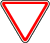 «Уступите дорогу»
Водитель должен уступить дорогу транспортным средствам, движущимся по пересекаемой дороге, а при наличии таблички 8.13 – по главной.
(в ред. Постановления Правительства РФ от 14.12.2005 N 767)По ходу движения от дороги Р-71 по ул. Заречной у дома №15 установить знак 5.25 и 5.26 (начало и конец населённого пункта) и и знак 3.24 (ограничение максимальной скорости),запрещающий движение  со скоростью                                                 превышающей указанную на знаке.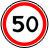 По ходу движения по улице Балахнина  на пересечении с улицами Дадукина и Фрунзе установить Предупреждающие знаки в соответствии с ГОСТ Р 52289-2004 и ГОСТ Р 52290-2004)                                                   1.6. «Пересечение равнозначных дорог»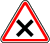                                                            1.11.2. «Опасный поворот»
. 
                      Закругление дороги малого радиуса или с ограниченной видимостью налево.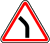 Далее по ходу движения на ул Глазкова дом № 32 установить предписывающий  знак                                                       4.1.5 «Движение прямо или направо»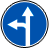 На улице Фрунзе, около автобусной станции на Совхозной площади устанавливаются следующие знаки:- остановка автобуса знак 5.16           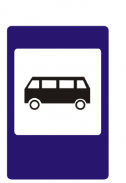                                                                 Пешеходный переход знак 5.19.1:             5.19.2.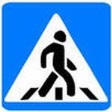                                                      1.6. «Пересечение равнозначных дорог»                                             2.1. Главная дорога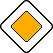 При движении от Совхозной площади по равнозначной дороге на улицу Советская  необходимо установить знак                                                          1.19. «Опасная обочина»
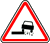 Участок дороги, на котором съезд на обочину опасен.(в ред. Постановления Правительства РФ от 14.12.2005 N 767)По ходу движения от Совхозной  площади по ул. Фрунзе  перед  детским садом необходимо установить предупреждающий  знак с табличкой дополнительной информации:                      1.23. «Дети» 8.2.1 «Зона действия»
                               Дорожные знаки (по ГОСТ Р 52289-2004 и ГОСТ Р 52290-2004)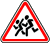 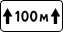 Участок дороги вблизи детского учреждения (школы, оздоровительного лагеря и тому подобного), на проезжей части которого возможно появление детей (устанавливается с двух сторон опасного участка).
Указывает протяженность опасного участка дороги, обозначенного предупреждающими знаками, или зону действия запрещающих и информационно-указательных знаков.
(в ред. Постановления Правительства РФ от 16.02.2008 N 84)По ходу движения из села Васильевское в сторону пгт Родники перед выездом на дорогу Р-71 установить следующие знаки:                                                                      знак 2.4    «Уступите дорогу»
Водитель должен уступить дорогу транспортным средствам, движущимся по пересекаемой дороге, а при наличии таблички 8.13 – по главной.
(в ред. Постановления Правительства РФ от 14.12.2005 N 767)По ходу движения к дороге Р-71 на выезде из села установить знак 5.25 и 5.26  ( конец и начало населённого пункта)Таким образом, интересующий нас знак «Начало населенного пункта» (черное название населенного пункта на белом фоне) указывает водителю на то, что он въезжает на участок дороги, на котором действуют правила движения именно в населенном пункте.Запрещаетсяа) установка знаков транспортных и инженерных коммуникаций без разрешения местной администрации и Государственной инспекции безопасности дорожного движения;б) причинения вреда знакам транспортных и инженерных коммуникаций путем нанесения надписей, других изображений, наклеивания объявлений и плакатов, а также их уничтожение              10.   НОМЕНКЛАТУРА ДОРОЖНЫХ ЗНАКОВ ПРЕДЛАГАЕМЫХ К УСТАНОВКЕ НА АВТОМОБИЛЬНЫХ ДОРОГАХ  МЕСТНОГО ЗНАЧЕНИЯ   ВАСИЛЬЕВСКОГО СЕЛЬСКОГО  ПОСЕЛЕНИЯ  ШУЙСКОГО МУНИЦИПАЛЬНОГО  РАЙОНАТаблица 4Схема  автобусных маршрутов различного назначения, с указанием линейных и дорожных сооружений и опасных участков разработана графически на бланке формата А 4. Опасные участки указываются дорожными знаками в соответствии с Правилами дорожного движения.Схемы движения транспортных средств и пешеходов на основных дорогах села Васильевское  Шуйского муниципального района прилагаются.СХЕМА ДВИЖЕНИЯ АВТОТРАНСПОРТА С ДИСЛОКАЦИЕЙ ДОРОЖНЫХ ЗНАКОВ ПО УЛ. ЗАРЕЧНАЯ ОТ ДОРОГИ Р-71 ДО  УЛ. БАЛАХНИНА                                                                                                                                                                                                        Приложение . Рис 1Условные обозначения:- знак 2.4.  уступите дорогу -знак 3.24. ограничение скорости                                5.25 ; 5.26 –начало и конец населённого пунктаСХЕМА ДВИЖЕНИЯ АВТОТРАНСПОРТА С ДИСЛОКАЦИЕЙ ДОРОЖНЫХ ЗНАКОВ ПО УЛ. БАЛАХНИНА ОТ ДОРОГИ Р-71 И  УЛ. ГЛАЗКОВА                                                                                                                                                                            Приложение . Рис 2Условные    обозначения:  знак 1.11.2. опасный поворот;         1.6. предупреждающие знаки.            4.1.5. движение прямо и направо                                                                                                                                                                                                 СХЕМА  ДИСЛОКАЦИИ ДОРОЖНЫХ ЗНАКОВ УЧАСТКА ДОРОГИ УЛИЦЫ ФРУНЗЕ  Приложение . Рис 3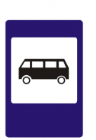 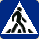                                                                                                      ул. Фрунзе                                                        Условные обозначения:                                    Главная дорога 2.1.                   Уступите дорогу 2.4.                 Опасная обочина 1.19.                   Остановка автобуса 5.16                                      Пешеходный переход 5.19.1.                                                                            5.19.2.                                                           СХЕМА ДВИЖЕНИЯ  НА УЧАСТКЕ УЛИЦЫ  ПОЛЕВОЙ ДО ВЫЕЗДА НА ДОРОГУ Р-71 (Родники)Приложение . Рис 4Условные обозначения:5.25 ;5-26 Начало и конец населённого пункта.               3.24 ограничение скорости. 2.4 уступите дорогу Параметры элементов автодороги                                          Классификация дорогиОбычная автомобильная  дорога( не скоростная автомобильная  дорога)                                          Классификация дорогиОбычная автомобильная  дорога( не скоростная автомобильная  дорога)                                          Классификация дорогиОбычная автомобильная  дорога( не скоростная автомобильная  дорога)Параметры элементов автодороги 3 категория4 категория5 категорияОбщее число полос               2          2         1Ширина полосы движения     3,25 – 3,5   3,0 – 3,25   3,5 – 4,5Ширина обочины (не менее)     2,0 – 2,5    1,5 – 2,0   1,0 – 1,75Ширина раздел. полосы             ---------        ----------      ---------Наименование улицТип покрытия дорожного полотнаТип покрытия дорожного полотнаТип покрытия дорожного полотнаТип покрытия дорожного полотнаНаименование улицАсфальтовоепокрытиеГравийно-щебёночное покрытиеСмешенное покрытиеГрунтовоепокрытиеул. Балахнина+ул. Заречная+ул. Советская+ул. Фрунзе+ул. Дадукина+ул. Больничная---+ул. Спортивная-+--ул. Полевая+ул. Новая+ул. Глазкова-+ул. Первомайская--+-ул. Школьная-+--ул. Совхозная+ул. Северная-+--ул. 1 Восточная-+--ул 2 Восточная-+--ул. Зелёная-+--ул. Молодёжная-+--ул. Лесная-+--ул. Комсомольская-+--ул. Луговая-+--ул. Юбилейная+--ул. Кооперативная--+-ул. 1 Меньшиковская-+--ул. 2 Меньшиковская-+--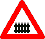 Предупреждающие знакиЗнаки приоритета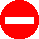 Запрещающие знаки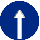 Предписывающие знаки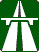 Знаки особых предписаний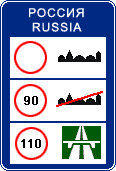 Информационные знаки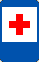 Знаки сервиса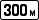 Знаки дополнительной информации (таблички)Устанавливаемый знакТребуется применение знаковТребуется применение знаковТребуется применение знаковУстанавливаемый знакЗнакиЗнакиМесто установки1.11.11.1Вне населенных пунктов за 50-100 м до переезда1.21.21.2Там же1.21.3.1 или 1.3.21.3.1 или 1.3.2Перед переездом1.1 или 1.21.4.11.4.1Вне населенных пунктов с первым знаком 1.1 или 1.21.1 или 1.21.4.31.4.3Там же с повторным знаком 1.1 или 1.21.1 или 1.21.4.21.4.2Там же посередине между первым и повторным знаками 1.1 или 1.21.74.34.3Перед перекрестком1.91.91.9Вне населенных пунктов за 50-100 м до опасного участка1.101.101.10Там же1.175.205.20Непосредственно перед искусственной неровностью1.215.65.6В конце дороги с односторонним движением1.213.13.1Там же,  но для встречного движения1.225.19.1 и 5.19.25.19.1 и 5.19.2На пешеходном переходеУстанавливаемый знакТребуется применение знаковТребуется применение знаковТребуется применение знаковУстанавливаемый знакЗнакиЗнакиМесто установки1.231.231.23Вне населенных пунктов за 50-100 м,  в населенных пунктах за 50-60 м до опасного участка с табличкой 8.2.11.251.251.25Вне населенных пунктов за 50-100 м,  в населенных пунктах непосредственно у начала дорожных работ2.12.1 или 2.3.1-2.3.72.1 или 2.3.1-2.3.7Перед каждым перекрестком2.12.4 или 2.52.4 или 2.5Со стороны второстепенных дорог перед каждым перекрестком2.12.22.2Перед перекрестком,  на котором дорога утрачивает статус главной2.22.4 или 2.52.4 или 2.5Перед перекрестком2.3.1-2.3.7то жето жеПеред перекрестком со стороны второстепенных дорог2.4 или 2.52.1или 2.3.1-2.3.72.1или 2.3.1-2.3.7На главной дороге перед перекрестком2.42.4 с табличкой 8.1.12.4 с табличкой 8.1.1Предварительно вне населенных пунктовУстанавливаемый знакТребуется применение знаковТребуется применение знаковТребуется применение знаковУстанавливаемый знакЗнакиМесто установкиМесто установки2.52.4 с табличкой 8.1.2Там жеТам же2.6 или 2.71.20.1-1.20.3 соответственноПредварительноПредварительно2.62.7В конце участка,  но для встречного движенияВ конце участка,  но для встречного движения2.72.6Там жеТам же3.14.1.1-4.1.6 или 3.18.1-3.18.2 соответственноПеред поворотом в сторону знака 3.1Перед поворотом в сторону знака 3.13.2-3.93.2-3.9 соответствен-но с табличкой 8.3.1-8.3.3Перед поворотом в сторону одного из знаков 3.2-3.9Перед поворотом в сторону одного из знаков 3.2-3.93.46.15.1-6.15.3 соответственноПеред каждым перекрестком на протяжении объездного маршрутаПеред каждым перекрестком на протяжении объездного маршрутаУстанавливаемый знакТребуется применение знаковТребуется применение знаковТребуется применение знаковУстанавливаемый знакЗнакиМесто установкиМесто установки3.11-3.153.11-3.15 соответственно с табличкой 8.1.1Предварительно в начале участка дороги,  на котором знаки 3.11-3.15 вводят соответствующие ограниченияПредварительно в начале участка дороги,  на котором знаки 3.11-3.15 вводят соответствующие ограничения4.54.1.1-4.1.6 или 3.18.1-3.18.2 соответственноПеред поворотом в сторону знака 4.5Перед поворотом в сторону знака 4.55.15.1 с табличкой 8.1.1Предварительно перед ближайшим перекрестком или разворотомПредварительно перед ближайшим перекрестком или разворотом5.15.1 с табличкой 8.1.3 или 8.1.4Перед съездами на автомагистраль на пересечениях в разных уровняхПеред съездами на автомагистраль на пересечениях в разных уровнях5.15.1 с табличкой 8.3.1 и знак 4.1.2Перед выездом на автомагистраль на примыканиях в одном уровнеПеред выездом на автомагистраль на примыканиях в одном уровне5.15.2В конце автомагистрали и в начале съездов с нееВ конце автомагистрали и в начале съездов с нее5.15.2 с табличкой 8.1.1Там же предварительноТам же предварительно5.35.3 с табличкой 8.1.1Предварительно перед ближайшим перекрестком или разворотомПредварительно перед ближайшим перекрестком или разворотомУстанавливаемый знакТребуется применение знаковТребуется применение знаковТребуется применение знаковУстанавливаемый знакЗнакиМесто установкиМесто установки5.35.3 с табличкой 8.1.3 или 8.1.4Перед съездами на дорогу,  обозначенную знаком 5.3,  на пересечениях в разных уровняхПеред съездами на дорогу,  обозначенную знаком 5.3,  на пересечениях в разных уровнях5.35.3 с одной из табличек 8.3.1-8.3.3Перед пересечением с дорогой,  обозначенной знаком 5.3Перед пересечением с дорогой,  обозначенной знаком 5.35.35.4В конце дороги,  обозначенной знаком 5.3В конце дороги,  обозначенной знаком 5.35.55.7.1 или 5.7.2Перед выездом на дорогу,  обозначенную знаком 5.5,  с примыкающих дорогПеред выездом на дорогу,  обозначенную знаком 5.5,  с примыкающих дорог5.55.6В конце дороги с односторонним движениемВ конце дороги с односторонним движением5.53.1Там же,  но для встречного движенияТам же,  но для встречного движения5.51.21Предварительно перед знаком 5.6Предварительно перед знаком 5.65.85.10Перед выездом на дорогу,  обозначенную знаком 5.8, с примыкающих дорогПеред выездом на дорогу,  обозначенную знаком 5.8, с примыкающих дорог5.85.9В конце дороги,  обозначенной знаком 5.8В конце дороги,  обозначенной знаком 5.85.115.13.1 или 5.13.2Перед выездом на дорогу,  обозначенную знаком 5.11,  с примыкающих дорогПеред выездом на дорогу,  обозначенную знаком 5.11,  с примыкающих дорог5.115.12В конце дороги,  обозначенной знаком 5.11В конце дороги,  обозначенной знаком 5.115.113.1Там же,  но для встречного движенияТам же,  но для встречного движения5.145.14Повторяется за каждым перекрестком на всем протяжении участка,  где действует знак 5.14Повторяется за каждым перекрестком на всем протяжении участка,  где действует знак 5.14Устанавливаемый знакТребуется применение знаковТребуется применение знаковТребуется применение знаковУстанавливаемый знакЗнакиМесто установкиМесто установки5.15.35.15.5В конце дополнительной полосы на подъеме или полосы разгонаВ конце дополнительной полосы на подъеме или полосы разгона5.15.45.15.6В конце участка средней полосы,  обозначенного знаком 5.15.4В конце участка средней полосы,  обозначенного знаком 5.15.45.15.75.15.7Повторяется за каждым перекрестком на всем протяжении участка,  где действует знак 5.15.7Повторяется за каждым перекрестком на всем протяжении участка,  где действует знак 5.15.75.215.22На всех выездах жилой зоныНа всех выездах жилой зоны5.23.1 или 5.23.25.24.1 или 5.24.2В конце населенного пунктаВ конце населенного пункта5.255.26В конце населенного пунктаВ конце населенного пункта5.275.28В конце зоны с ограничением стоянкиВ конце зоны с ограничением стоянки5.295.30В конце зоны регулируемой стоянкиВ конце зоны регулируемой стоянки5.315.32В конце зоны с ограничением максимальной скоростиВ конце зоны с ограничением максимальной скорости6.8.16.8.2 или 6.8.3Перед поворотом в сторону знака 6.8.1Перед поворотом в сторону знака 6.8.16.9.1-6.9.26.10.1 или 6.10.2Непосредственно перед перекресткомНепосредственно перед перекрестком6.176.18.1-6.18.3На протяжении объездного маршрута перед каждым перекресткомНа протяжении объездного маршрута перед каждым перекрестком6.19.16.19.1 с табличкой 8.1.1ПредварительноПредварительноУстанавливаемый знакТребуется применение знаковТребуется применение знаковТребуется применение знаковУстанавливаемый знакЗнакиМесто установкиМесто установки6.19.16.19.2 с табличкой 8.1.1В конце участка на разделительной полосе за 50-100 м до ее разрываВ конце участка на разделительной полосе за 50-100 м до ее разрыва6.19.13.1 и 4.2.1В конце участка на разделительной полосе после ее разрываВ конце участка на разделительной полосе после ее разрыва7.1-7.147.17-7.187.1-7.147.17-7.18соответствен-ноВне населенных пунктов предварительно за 60-80 км,  15-20 км и 400-800 м с указанием на знаках расстояний до объекта.В населенных пунктах предварительно за 100-150 м до объекта.Вне населенных пунктов предварительно за 60-80 км,  15-20 км и 400-800 м с указанием на знаках расстояний до объекта.В населенных пунктах предварительно за 100-150 м до объекта.НаименованиеСхема дислокации дорожных знаков предлагаемых к  установке на дорогах местного значения территории Васильевского сельского поселенияСхема дислокации дорожных знаков предлагаемых к  установке на дорогах местного значения территории Васильевского сельского поселенияОснование для разработки схемы дислокации дорожных знаковГосударственный стандарт РФ ГОСТ 50597-93 «Автомобильные дороги и улицы. Требования к эксплуатационному состоянию, допустимому по условиям обеспечения безопасности дорожного движения»Государственный стандарт РФ ГОСТ 50597-93 «Автомобильные дороги и улицы. Требования к эксплуатационному состоянию, допустимому по условиям обеспечения безопасности дорожного движения»Разработчик схемыАдминистрация муниципального образования Васильевское сельское поселениеАдминистрация муниципального образования Васильевское сельское поселениеЦельОптимизация методов организации дорожного движения на автомобильной дороге или отдельных ее участках для повышения пропускной способности и безопасности движения транспортных средств и пешеходов.Оптимизация методов организации дорожного движения на автомобильной дороге или отдельных ее участках для повышения пропускной способности и безопасности движения транспортных средств и пешеходов.ИсполнительАдминистрация  муниципального образования Васильевское сельское поселениеАдминистрация  муниципального образования Васильевское сельское поселениеИсполнительИсполнительОжидаемые конечные результатыВыполнение требований к техническим средствам организации дорожного движения и оборудованию дорог и улицВыполнение требований к техническим средствам организации дорожного движения и оборудованию дорог и улицТекущее управление за реализацией схемы дислокации устанавливаемых дорожных знаков  осуществляет администрация Васильевского сельского поселения.Текущее управление за реализацией схемы дислокации устанавливаемых дорожных знаков  осуществляет администрация Васильевского сельского поселения.     ВАСИЛЬЕВСКОЕ        ВАСИЛЬЕВСКОЕ                                        ВАСИЛЬЕВСКОЕ        ВАСИЛЬЕВСКОЕ                                   Номер знака ГОСТ 10807-78Наименование знакаКол-во, шт.   ПРЕДУПРЕЖДАЮЩИЕ ЗНАКИ   1.11.2Опасный поворот налево1 шт1.6.Пересечение равнозначных дорог1 шт1.19Опасная обочина1 штИТОГО:3 штЗНАКИ  ПРИОРИТЕТА2.1.Главная дорога2 шт2.4уступи дорогу7 штИТОГО:9 штЗНАКИ ОСОБЫХ ПРЕДПИСАНИЙ           5.25,5.26Начало и конец населённого пункта2.штИТОГО:2 штПРЕДПИСЫВАЮЩИЕ ЗНАКИ            4.1.5.Движение по прямой  и налево1 штИТОГО:1 шт  ЗАПРЕЩАЮЩИЕ ЗНАКИ  3.24ограничение максимальной скорости и конец ограничен.2 штИТОГО:2 штИНФОРМАЦИОННО-УКАЗАТЕЛЬНЫЕ ЗНАКИ           5.16Остановка автобуса1 шт5.19.1Пешеходный переход2 шт5.19.2Пешеходный переход2 штИТОГО:5 штВСЕГО:22 штПодстанция          11514121110986542     ВАСИЛЬЕВСКОЕ        ВАСИЛЬЕВСКОЕ                                   2825а2523211917151197531       ВАСИЛЬЕВСКОЕ        ВАСИЛЬЕВСКОЕ                                                                                     Выезд на дорогу Р-71       ВАСИЛЬЕВСКОЕ        ВАСИЛЬЕВСКОЕ                                   